Приложение 1Значки «Инженеры будущего» для образования рабочих групп на занятии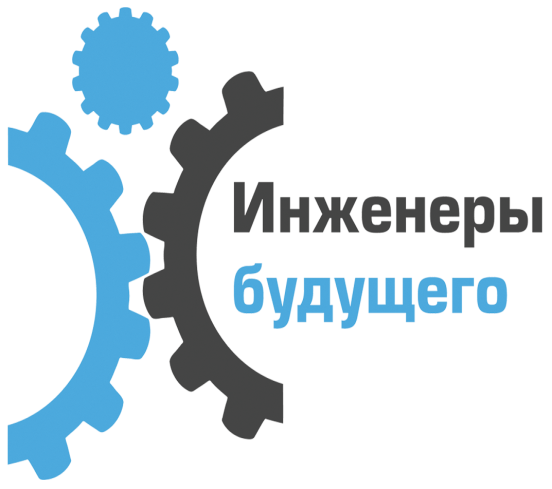 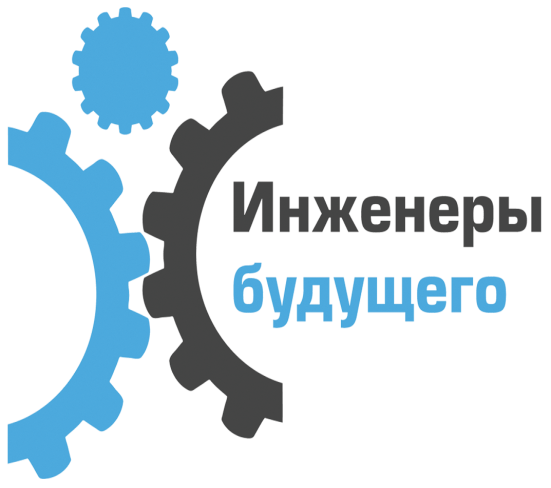 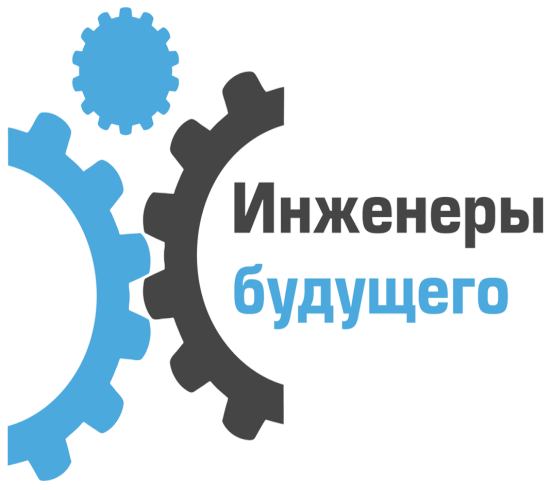 